Gemeindeblätter Juli 2018			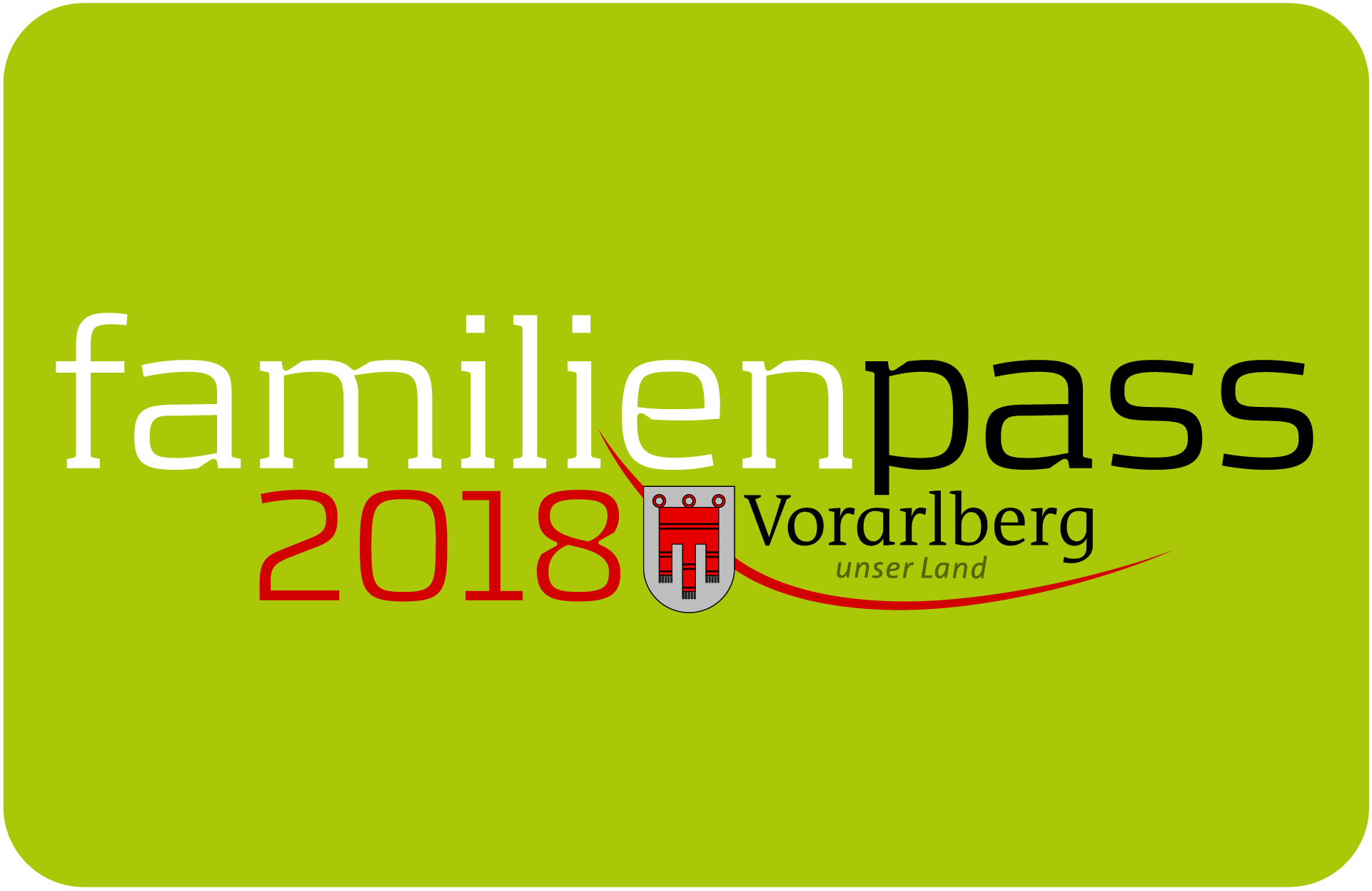 Bähnletag, 1. Juli 2018Der Bähnletag ist nicht nur für Kinder ein außergewöhnliches Erlebnis! Abfahrt ist am Sonntag, 1. Juli 2018, um 11.05 Uhr am Bahnhof in Schwarzenberg.Bildnachweis: Bergbahnen AndelsbuchBergerlebnistag, 8. Juli 2018Am Sonntag, 8. Juli 2018 findet erstmals der Bergerlebnistag für Familien in allen Vorarlberger Wandergebieten statt. Die ganze Familie kann gegen Vorlage des Familienpasses die Bergbahnen in Vorarlberg um nur 20 Euro nutzen und die schöne Vorarlberger Bergwelt erkunden! Alle Details und Infos unter www.vorarlberg.at/familienpass oder in der Familienpass App (gratis im App Store oder bei Google Play).Vorarlberger FamilienpassTel 05574-511-24159familienpass@familienpass-vorarlberg.atwww.vorarlberg.at/familienpass